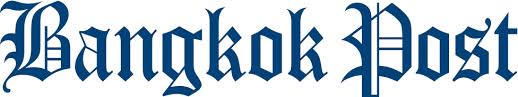 Opinion
7 October 2017Achieving ‘Decent Work’ in Thailand’s fishing industry Decent Work Day today is celebrated around the world to draw attention again to the need for work that is productive, that delivers a fair income and equally importantly work in which the protection of labour rights is a fundamental and irreplaceable element of national policies and development strategies. The new Global Estimates of Modern Slavery report released by the ILO indicates that 24.9 million workers at any given time in 2016 were in modern slavery. One in ten of those workers around the world was working in the fishing and agriculture industries.The global attention to forced labour in the Thai fishing and seafood industry has helped to produce some important changes in the last two years. The ILO’s Ship to Shore Rights Project (funded by the European Union) is supporting the Thai government, employers, and workers’ organizations to make the necessary changes—stronger laws including protections against forced labour, more effective labour law enforcement, organizing migrant workers and protecting their rights, and advancing with measurable progress in good labour practices on board Thai fishing boats and in seafood processing plants. With so much at stake for workers, employers, regulators, and international buyers of Thai seafood, tracking real progress toward Decent Work in the industry is important. New ILO research undertaken in Thailand shows some progress—more workers have written contracts in 2017 than a few years ago, and child labour in fishing is rare—and some persistent abuses. For example, one third of workers in Thai fishing and seafood report being paid less than the minimum wage. One quarter of fishers report that some of their pay is withheld from them for months. And 52% per cent of fishers report that they take advances or loans against their salary from their employers, mainly to repay recruitment fees. These last two measures are especially important. Withholding wages from workers is one of the ILO’s indicators of forced labour. And debts owed by workers to their employers can turn into debt bondage. A new order from the government in May 2017 requires the Ministry of Labour to detain fishing vessels that violate Thai labour law—including pay violations. Officials in a few ports have begun to use this power but the new effort needs momentum to make a dent in the problem.More momentum in the Decent Work direction is what’s needed. Decent work means security in the workplace, social protection for families, better prospects for social integration, and freedom for people to express their concerns, organize, and participate in the decisions that affect their lives. It also means equal opportunity and treatment for all women and men.These are things we all aspire to have in our work and our lives. But obviously not all work is Decent Work and achieving it is a focus of the UN’s Sustainable Development Goal No. 8. Forced labour is the anti-thesis of Decent Work, and many of the buyers of Thai seafood around the world now look for Decent Work in their supply chains. As Thai seafood suppliers plan for the future they see that remaining competitive in this global industry means more than low prices and high quality. It also means Decent Work. Jason Judd manages the ILO Ship to Shore Rights Project, ILO Thailand Country Office. 
[Link]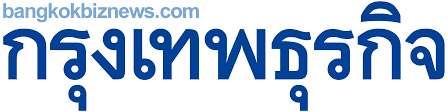 11 October 2017งานที่มีคุณค่าในอุตสาหกรรมประมงของประเทศไทยองค์การแรงงานระหว่างประเทศที่อยู่ในประเทศไทยและทั่วโลกตระหนักถึงความสำคัญของวันงานที่มีคุณค่าสากลซึ่งตรงกับวันที่ 7 ต.ค. ของทุกปีโดยเห็นความจำเป็นว่างานต้องมีประสิทธิผล ให้ค่าตอบแทนที่เป็นธรรมและการคุ้มครองสิทธิแรงงานคือพื้นฐานสำคัญของนโยบายและยุทธศาสตร์การพัฒนาของประเทศตัวเลขประมาณการแรงงานทาสยุคใหม่ทั่วโลกที่จัดทำโดย องค์การแรงงานระหว่างประเทศ ระบุว่า ในปี 2559 มีแรงงานทาสยุคใหม่ 24.9 ล้านคน โดย 1 ใน 10 ของแรงงานทาสทั่วโลกเหล่านี้อยู่ในอุตสาหกรรมประมงและในภาคการเกษตรความสนใจจากทั่วโลกที่มีต่อการใช้แรงงานบังคับในอุตสาหกรรมประมงและอาหารทะเลของไทยได้ก่อให้เกิดการเปลี่ยนแปลงที่สำคัญในช่วงเวลา 2 ปีที่ผ่านมา โครงการสิทธิจากเรือสู่ฝั่ง ภายใต้การดำเนินงานขององค์การแรงงานระหว่างประเทศ (โดยการสนับสนุนจากสหภาพยุโรป) ได้ให้การสนับสนุนรัฐบาลไทย องค์กรนายจ้างและลูกจ้าง เพื่อนำไปสู่การเปลี่ยนแปลงที่สำคัญ โดยผ่านการเสริมสร้างความเข้มแข็งด้านกฎหมายเพื่อคุ้มครองแรงงานจากการตกเป็นแรงงานบังคับ การบังคับใช้กฎหมายแรงงานที่มีประสิทธิภาพยิ่งขึ้น การบริหารจัดการและคุ้มครองสิทธิแรงงานข้ามชาติ รวมถึงการประเมินผลความคืบหน้าการใช้แรงงานที่ดีบนเรือประมงของประเทศไทยและกิจการแปรรูปสัตว์น้ำเนื่องจากความสำคัญของผู้เกี่ยวข้องในอุตสาหกรรมอาหารทะเลของไทย ทั้งลูกจ้าง นายจ้าง เจ้าหน้าที่ และลูกค้านานาชาติผู้ซื้ออาหารทะเลไทย การติดตามความคืบหน้าของการทำงานที่มีคุณค่าจึงมีความสำคัญเป็นอย่างยิ่ง ผลวิจัยที่จัดทำขึ้นในประเทศไทยโดยไอแอลโอ แสดงให้เห็นถึงความก้าวหน้าในการทำงานที่มีคุณค่า เช่น จำนวนแรงงานที่ทำงานโดยมีสัญญาจ้างได้เพิ่มขึ้นในปี 2560 มากกว่าปีทีผ่านมา การจ้างแรงงานเด็กมีจำนวนลดลงเป็นอย่างมากในอุตสาหกรรมประมง แต่ในขณะเดียวกันการริดรอนสิทธิด้านอื่นๆ ก็ยังคงปรากฏอยู่ เช่น 1 ใน 3 ของแรงงานในอุตสาหกรรมประมงและอาหารทะเลรายงานว่าได้รับค่าจ้างน้อยกว่าค่าแรงขั้นต่ำ 1 ใน 4 ของแรงงานประมง ไม่ได้รับค่าจ้างบางส่วนเป็นเวลาหลายเดือน และ 52% ของแรงงานประมงเบิกเงินล่วงหน้าหรือกู้เงินจากนายจ้าง โดยส่วนใหญ่นำไปจ่ายค่าจัดหางานโดยตัวชี้วัด 2 อย่างหลังนั้นมีความสำคัญเป็นอย่างมาก การยึดเงินค่าตอบแทนไม่จ่ายให้กับแรงงานคือหนึ่งในตัวชี้วัดการใช้แรงบังคับขององค์การแรงงานระหว่างประเทศ และการติดหนี้ของแรงงานทำให้แรงงานมีภาระผูกพันในการใช้หนี้ให้กับนายจ้างส่งผลให้เกิดการใช้แรงงานขัดหนี้ การที่กระทรวงแรงงานได้ผ่านกฎหมายให้มีการกักเรือประมงที่ละเมิดกฎหมายไทย รวมถึงการเปรียบเทียบปรับ พนักงานตรวจแรงงานบางส่วนได้ดำเนินการทางกฎหมายไปแล้ว แต่ทั้งนี้การดำเนินการยังต้องอาศัยความทุ่มเทและการขับเคลื่อนในการแก้ปัญหาในจุดนี้แนวทางการขับเคลื่อนเพื่อนำไปสู่งานที่มีคุณค่านั้นเป็นเรื่องที่จำเป็น เนื่องจากงานที่มีคุณค่าหมายถึงความปลอดภัยในสถานที่ทำงาน การคุ้มครองทางสังคมขั้นพื้นฐานให้กับครอบครัว การส่งเสริมความเป็นอันหนึ่งอันเดียวกันทางสังคม และเสรีภาพในการรับข้อร้องเรียน จัดตั้งและมีส่วนร่วมในการตัดสินใจที่มีผลต่อการดำเนินชีวิต รวมทั้งยังหมายถึงการสร้างโอกาสที่เท่าเทียมกันในมิติหญิงชายเหล่านี้คือสิ่งที่ทุกคนมุ่งหวังในการทำงานและการดำเนินชีวิต แต่ไม่ใช่ว่างานทุกงานจะเป็นงานที่มีคุณค่า และการทำให้งานมีคุณค่าก็จะนำไปสู่การบรรลุเป้าหมายที่ตั้งไว้ขององค์การสหประชาชาติว่าด้วยการพัฒนาที่ยั่งยืน ข้อที่ 8 ส่วนแรงงานบังคับนั้นค้านกับการทำงานที่มีคุณค่า ผู้ซื้อผลิตภัณฑ์สัตว์น้ำแปรรูปของไทยจำนวนมากจากทั่วโลกตอนนี้ให้ความสนใจกับงานที่มีคุณค่าในห่วงโซ่อุปทาน เจ้าของกิจการสัตว์น้ำแปรรูปที่กำลังวางแผนการดำเนินงานในอนาคตได้เล็งเห็นแล้วว่าการที่จะคงความสามารถในการแข่งขันในตลาดโลกได้นั้น ไม่ได้อยู่ที่สินค้าราคาถูกหรือสินค้าที่มีคุณภาพสูงเท่านั้น แต่อยู่ที่การทำงานที่มีคุณค่าด้วย//โดย...เจสัน จั๊ดด์ โครงการสิทธิจากเรือสู่ฝั่ง สำนักงานประจำประเทศไทย องค์การแรงงานระหว่างประเทศ ** บทความนี้เป็นความคิดเห็นของผู้เขียน ไม่สะท้อนท่าทีขององค์การแรงงานระหว่างประเทศหรือประเทศสมาชิก หรือเป็นการรับรองแต่อย่างใด  [Link]